Техническое задание на выполнение работ по разработке веб-сайта для выборов преподавательского состава университета1 Оглавление1 Оглавление	12 Термины технического задания	63 Общие сведения	73.1 Полное наименование работ	73.2 Полное наименование системы	73.3 Краткое наименование системы	74 Назначение системы	84.1 Назначение системы	84.2 Цели работ	84.3 Роли в системе	8Таблица – Роли	85 Характеристики предмета и объекта автоматизации	85.1 Предмет автоматизации	85.2 Виды документов для автоматизации	85.3 Объект автоматизации	85.4 Карточка документа в СЭД	8Рисунок – Вкладка “Заявление”	9Таблица –  Вкладка “Заявление”	9Рисунок – Вкладка “Анкета”	10Таблица – Вкладка “Анкета”	10Таблица – Вкладка “Список научных трудов”	11Таблица – Добавление нового научного труда	13	14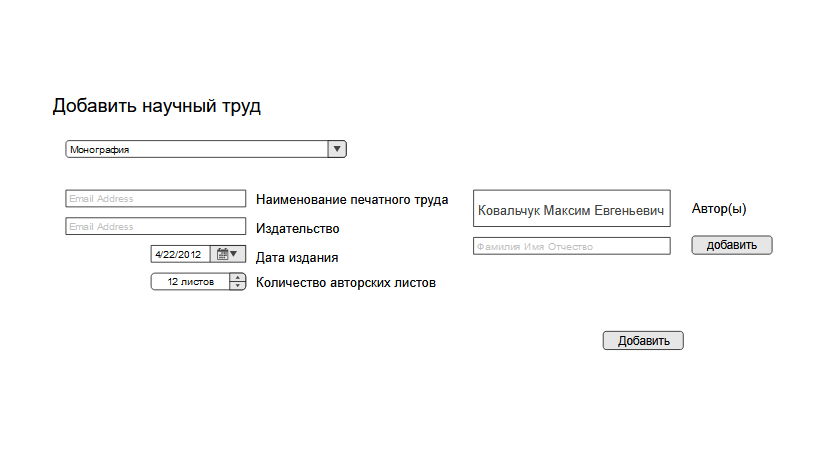 Рисунок – Добавление научного труда “Монография”	14	14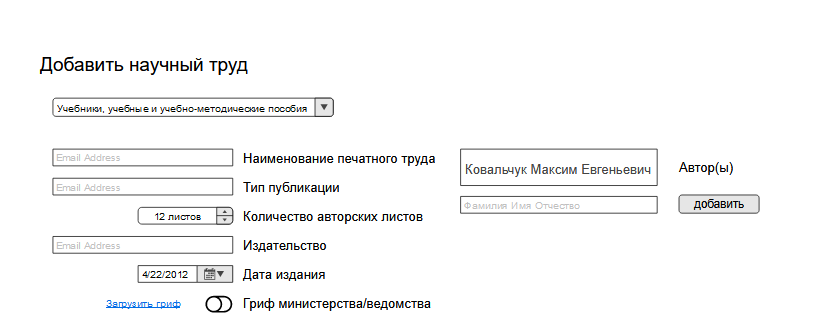 Рисунок – Добавление научного труда “Учебники”	14	15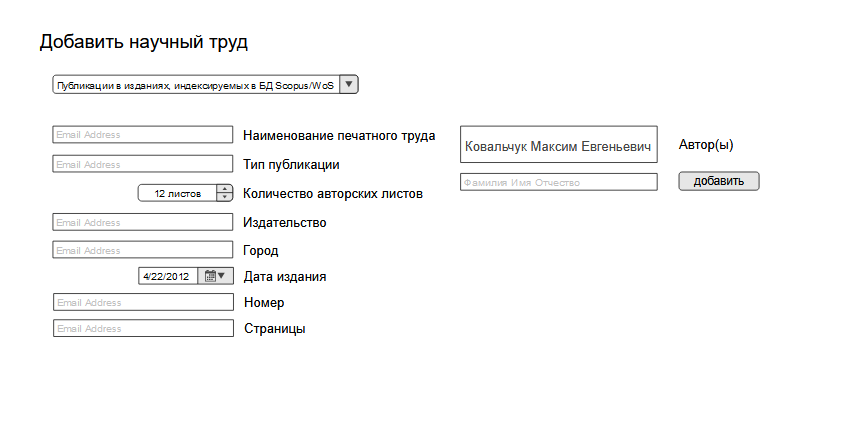 Рисунок – Добавление научного труда “Публикации в изданиях, индексируемых в БД Scopus/WoS”	15	15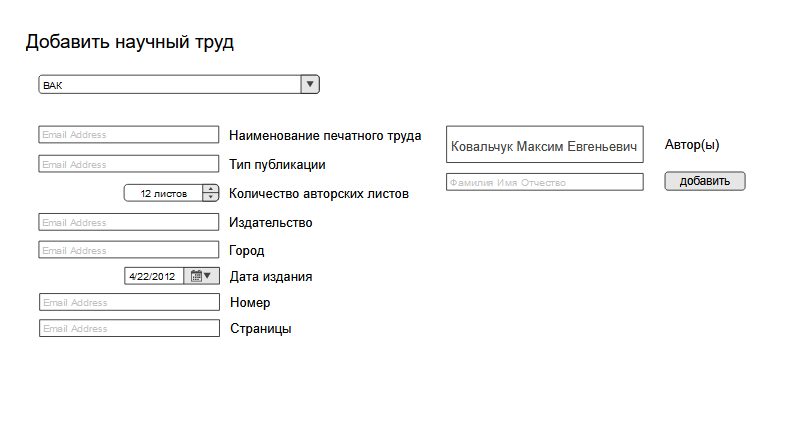 Рисунок – Добавление научного труда “ВАК”	15	16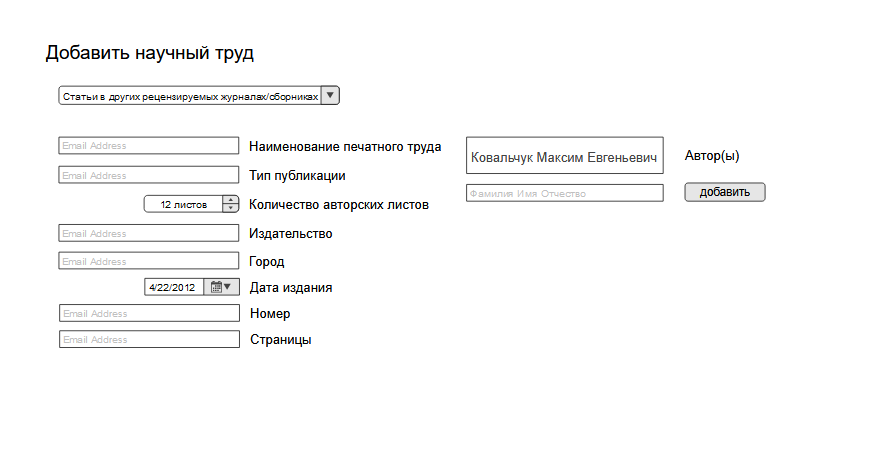 Рисунок – Добавление научного труда “Другие”	165.5 Карточка документа в веб-форме	16Таблица – Заполнение профиля личного кабинета	166 Структура сайта	187 Описание разделов сайта	191.	7.1 Главная страница	192.	7.2 Личный кабинет	20	20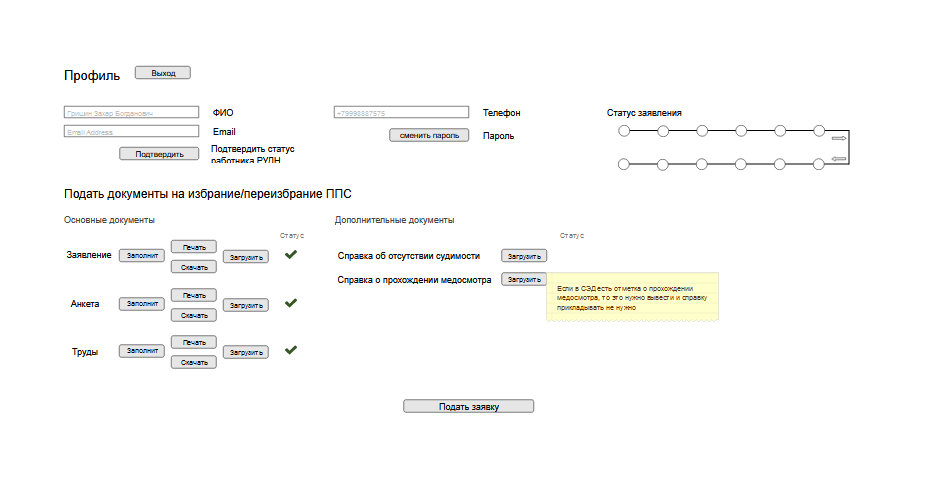 Рисунок – Личный кабинет пользователя	208 Маршрут обработки документа	238.1 Инициация	238.2 Оформление документа сотиком	238.3 Оформление документа пользователем	238.4 Реализация конкурсных процедур (Комиссия по кадровой политике) в СЭД для сотика	238.5 Реализация конкурсных процедур (Ученый совет) в СЭД для сотика	248.6 Регистрация	248.7 Доступ	248.8 Редактирование	248.9 Дополнительные данные	249 Ключевые пользовательские сценарии	259.1 Регистрация	259.1.1 Альтернативный сценарий 1 - Пользователь с таким именем уже зарегистрирован	269.1.2 Альтернативный сценарий 2 - Поля в форме ввода данных для регистрации не заполнены	269.1.3 Альтернативный сценарий 3 - Ошибка при выполнении запроса	269.2 Авторизация	279.2.1 Альтернативный сценарий 1 - Неверный email/пароль	279.3 Сброс пароля	289.4 Работа с доступными вакансиями	289.4.1 Альтернативный сценарий 1 - Нет вакансий, удовлетворяющих заданным условиям	299.5 Проверка заявки и заполнение анкеты	299.5.1 Альтернативный сценарий 1 - Пользователь отменил действие нажатием “Назад”	309.5.2 Альтернативный сценарий 2 - Обязательные поля не заполнены	309.6 Заполнение раздела “Научная деятельность”	319.7 Заполнение раздела “Опыт работы”	319.8 Заполнение раздела “Документы”	329.9 Загрузка данных для заявки из ранних заявок Пользователя	329.9.1 Альтернативный сценарий 1 - Пользователь выбирает “Посмотреть заявку”	339.10 Редактирование заявки	339.11 Просмотр комментариев к статусам заявок	349.12 Просмотр истории работы над заявлением	349.13 Получение и просмотр оповещений	3510 Административная панель сайта	3610.1 Вход	3610.2 Генерация и скачивание PDF документов на основании заполненной заявки	3610.3 Добавление вакансии на сайт	3710.4 Редактирование вакансии на сайте	3810.5 Удаление вакансии	3810.6 Добавление нового департамента	3910.7 Добавление новой должности	3910.8 Добавление документов для главной страницы сайта	4010.9 Редактирование документов для главной страницы сайта	4110.10 Удаление документа с главной страницы сайта	4110.11 Отправка уведомлений пользователям	4210.12 Редактирование уведомлений	4210.13 Удаление уведомлений	4310.14 Изменение настроек позиций для разделов сайта	4310.15 Удаление позиции для разделов сайта	4410.16 Добавление нового языка	4410.17 Изменение языка	4510.18 Удаление языка	4510.19 Добавление нового уровня языка	4610.20 Изменение уровня языка	4710.21 Удаление уровня языка	4710.22 Настройки шаблонов писем	4810.23 Добавление новых администраторов	4910.24 Редактирование текущих администраторов	5010.25 Удаление администраторов	5010.26 Просмотр действий администратора в административной панели	5111 Требования к выполняемым работам	5211.1 Требования к автоматизации	52Таблица – Список требований	522 Термины технического заданияАвторизация — проверка прав доступа пользователя на выполнение действий в системе.Браузер  —   программа-клиент (Internet Explorer, FireFox, Opera, Safari, Chrome и т.п.), предоставляющая пользователю возможности навигации по сайтам, просмотру сайтов и скачивания файлов.Сайт — набор веб-страниц, объединенных общей тематикой, графическим оформлением, навигацией и ссылками. Сайт является информационной единицей, доступной для просмотра пользователям через интернет. Адрес сайта (www.rudn.ru/).Веб-страница — HTML-документ сайта, отображаемый браузером пользователя и имеющий уникальный URL-адрес.Регистрация — процесс создания нового пользователя в системе.Структура сайта —  иерархическое дерево страниц сайта. Страницы сайта привязаны к разделам и подразделам. Вся совокупность разделов, подразделов и связанных с ними страниц и образует структуру сайта.Главная страница — первая страница, которую видит пользователь при входе на сайт (при вводе доменного имени сайта в адресную строку браузера).Внутренняя страница сайта — любая другая страница, кроме главной страницы сайта.Пользователь — посетитель сайта, выполняющий действия, соответствующие описанной в текущем техническом задании бизнес-логике.Администратор — сотик , имеющий права доступа к административной панели для работы.Административная панель — страница, предназначенная для работы с заявками пользователей и наполнением сайта.БИТ.Наука — Программный продукт по автоматизация научных подразделений в высших учебных заведениях РФ, а также научно-исследовательских институтов. Можно расшифровать как 1С:Бухучет и Торговля.НаукаОКПиПП — Отдел кадровой политики и подбора персонала3 Общие сведения3.1 Полное наименование работАвтоматизация процесса подготовки конкурсной документации (избрание/переизбрание ППС) в университет на базе конфигурации «1С:Документооборот государственного учреждения».3.2 Полное наименование системыСистема электронного документооборота в университет на базе конфигурации «1С:Документооборот государственного учреждения».3.3 Краткое наименование системыСЭД 1С:ДО4 Назначение системы4.1 Назначение системыСистема электронного документооборота (СЭД) предназначена для решения внутренних задач Заказчика в части автоматизации .4.2 Цели работКлючевой целью сервиса является предоставление преподавателям, вне зависимости от их изначального места работы, удобного инструмента для подачи заявления на трудоустройство в университет.4.3 Роли в системеТаблица – Роли5 Характеристики предмета и объекта автоматизации5.1 Предмет автоматизацииПредметом автоматизации деятельности Заказчика является документ «Электронный пакет документов на избрание/переизбрание (ЭПДП)».5.2 Виды документов для автоматизацииЭлектронный пакет документов на избрание/переизбрание (ЭПДП) 5.3 Объект автоматизацииОбъектом автоматизации является СЭД на базе программного продукта «1С:Документооборот государственного учреждения», функционирующая у Заказчика.5.4 Карточка документа в СЭД Параметры вида документаВкладка «Заявление».  В данной вкладке пользователем сайта заполняется заявление на участие в выборах преподавательского состава .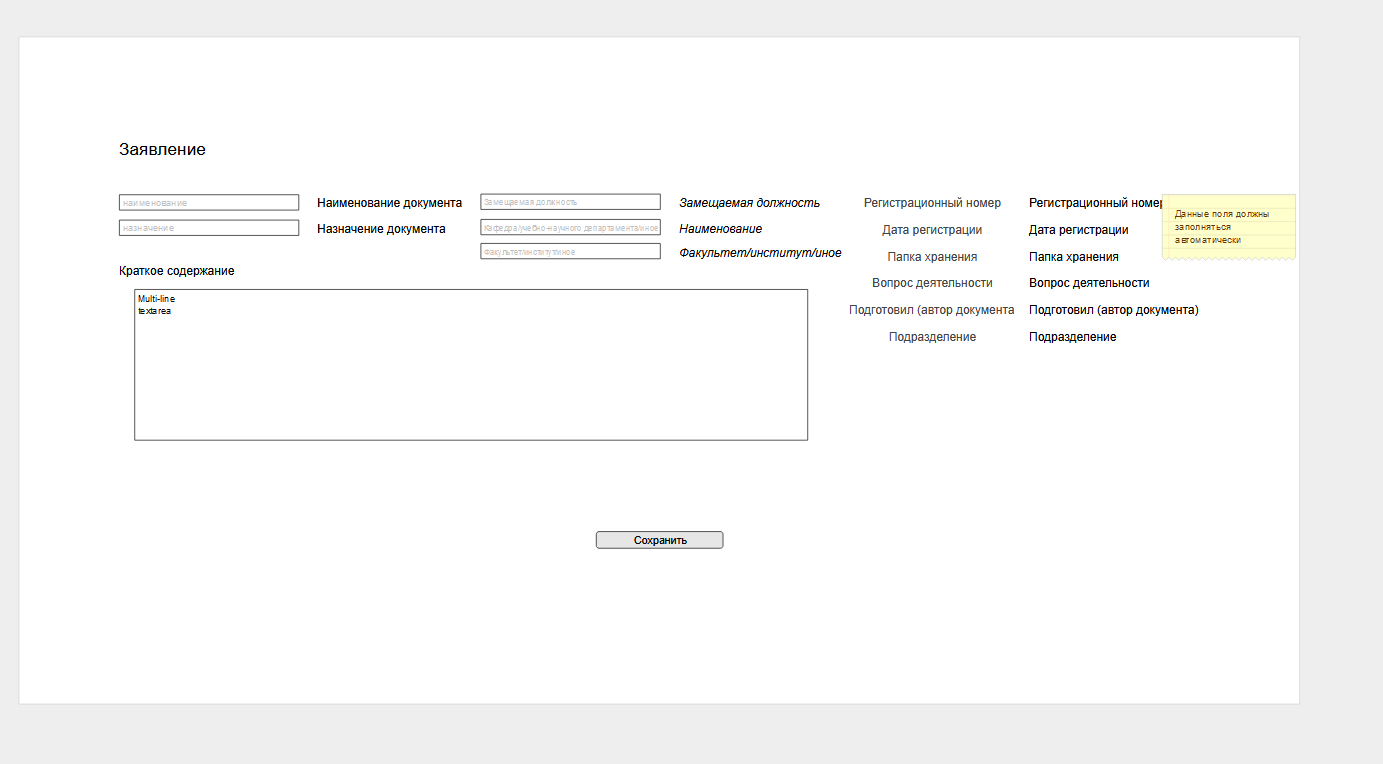 Рисунок – Вкладка “Заявление”Таблица –  Вкладка “Заявление”Вкладка «Анкета», загрузка данных из программ «1С:Зарплата и кадры государственного учреждения» и «БИТ. Наука». В данной вкладке пользователь заполняет анкету для участия в выборах преподавательского состава , добавляя информацию о своей ученой степени, ученом звании, основном и дополнительном образовании.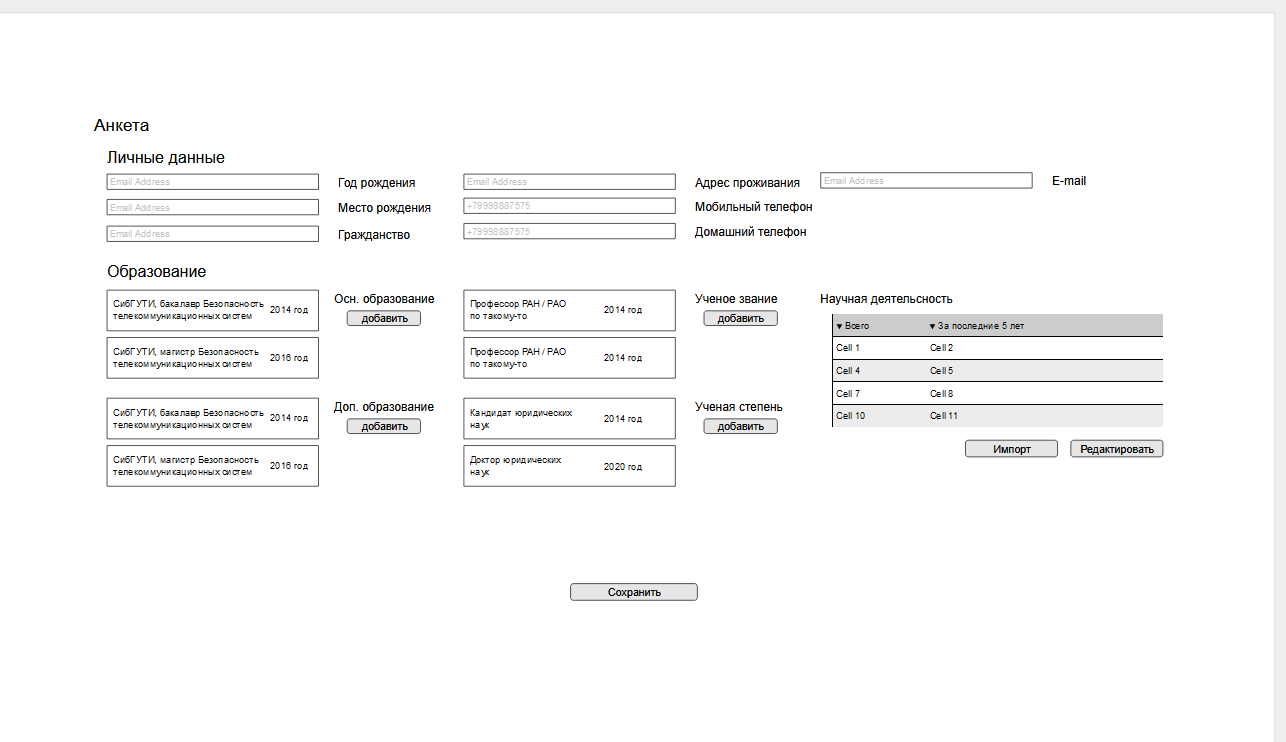 Рисунок – Вкладка “Анкета”Таблица – Вкладка “Анкета”Вкладка «Список научных трудов», загрузка данных из программы «БИТ.Наука». В данной вкладке пользователь может добавлять и отслеживать уже добавленные 9.7ок – Вкладка «Список научных трудов»Таблица – Вкладка “Список научных трудов”Таблица – Добавление нового научного трудаРисунок – Добавление научного труда “Монография”Рисунок – Добавление научного труда “Учебники”Рисунок – Добавление научного труда “Публикации в изданиях, индексируемых в БД Scopus/WoS”Рисунок – Добавление научного труда “ВАК”Рисунок – Добавление научного труда “Другие”5.5 Карточка документа в веб-формеДля подачи заявки на участие в конкурсе пользователь проходит заполнение регистрационной формы (форма аналогичная анкете в СЭД). пользователь указывает является ли он сотиком  или нет. Внешний кандидат заполняет данные вручную, пользователь от  может заполнить данные кнопками «Заполнить анкету» и «Заполнить список научных трудов».Таблица – Заполнение профиля личного кабинета6 Структура сайтаСайт будет состоять из нескольких разделов:Шапка (хедер)РегистрацияВойтиГлавная страницаЛичный кабинетПрофильСтатус заявленияПодать документы на избрание/переизбрание ППСОсновные документыЗаявлениеАнкетаТрудыДополнительные документыСправка об отсутствии судимостиСправка о прохождении судимости7 Описание разделов сайта7.1 Главная страницаГлавная страница представляет собой стартовую страницу, которую пользователь видит при входе на сайт:Шапка (хедер)
В верхней части главной страницы будут размещены:Регистрация
Рисунок – Регистрация

При нажатии на кнопку “Регистрация” откроется окно для регистрации пользователя на данном сайте.Войти
Рисунок – Вход зарегистрированного пользователя

При нажатии на кнопку “Войти” зарегистрированный пользователь может авторизоваться на сайте.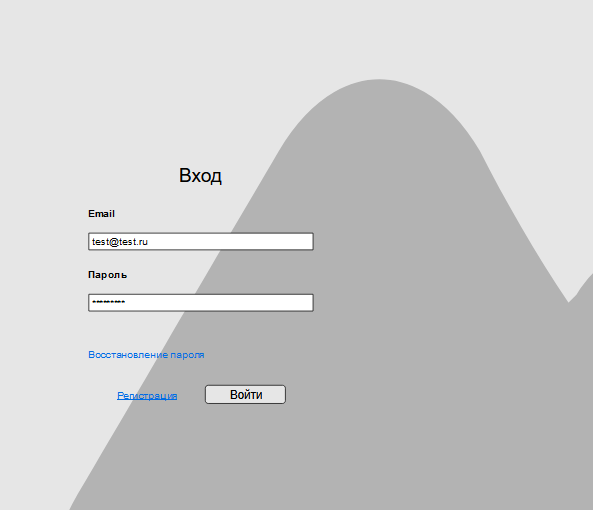 Ознакомительная информация с кнопкой “Подать заявку сегодня!”
При нажатии пользователя на кнопку “Подать заявку сегодня!” будет открываться окно регистрации нового пользователя
7.2 Личный кабинетРисунок – Личный кабинет пользователя В данном разделе можно просмотреть информацию своего профиля, при необходимости изменить её. Личный кабинет пользователя, в свою очередь, состоит из нескольких блоков:Профиль
Рисунок – Профиль пользователя

В данном блоке указаны личные данные пользователя, а именно: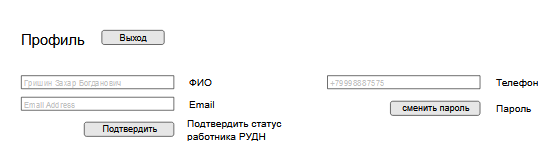 ФИОEmailТелефонПароль от личного кабинетаСтатус заявления
Рисунок – Статус заявления

После подачи заявления на участие в выборах в преподавательский состав  в данном блоке можно отслеживать статус поданного заявления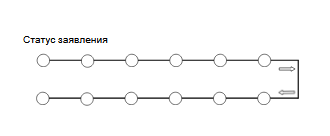 Подать документы на избрание/переизбрание ППС
Рисунок – Блок “Подать документы на избрание/переизбрание ППС”

В данном блоке отображены документы, которые необходимо заполнить для подачи заявки на выборы в преподавательский состав . Необходимо добавить весь перечень документов: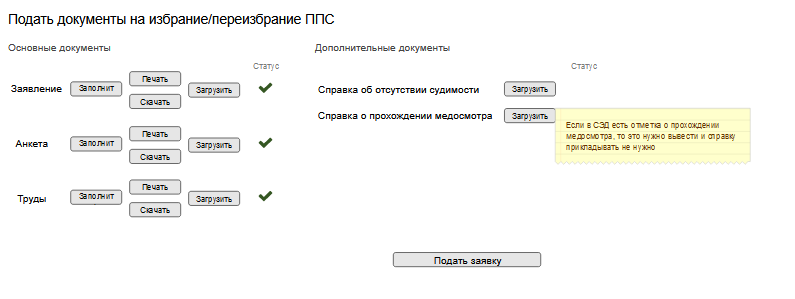 Основные документы
В данном блоке необходимо заполнить данные перечисленных ниже документов, если они еще не заполнены в личном кабинете пользователяЗаявление
Рисунок – Заполнение заявления
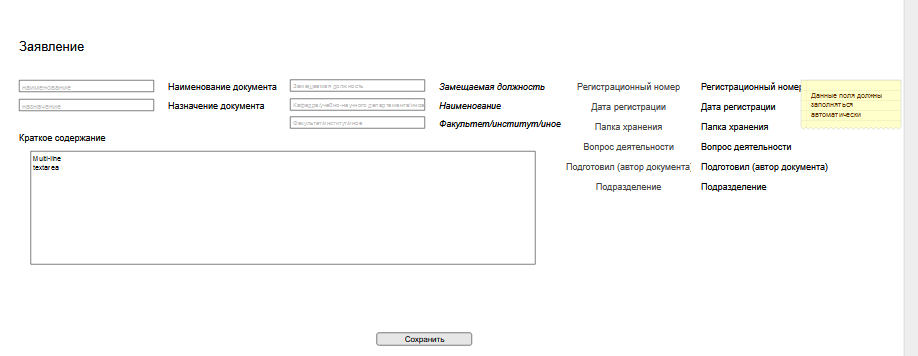 Анкета
Рисунок – Заполнение анкеты
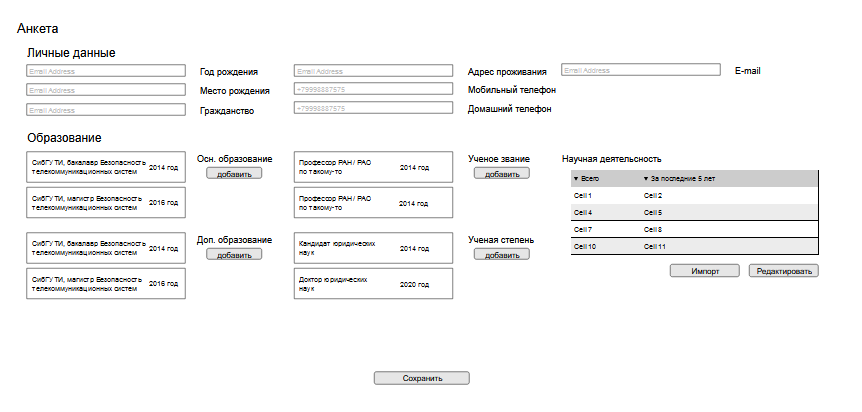 Труды
Рисунок – Заполнение научных трудов пользователя

Рисунок – Добавление нового научного труда
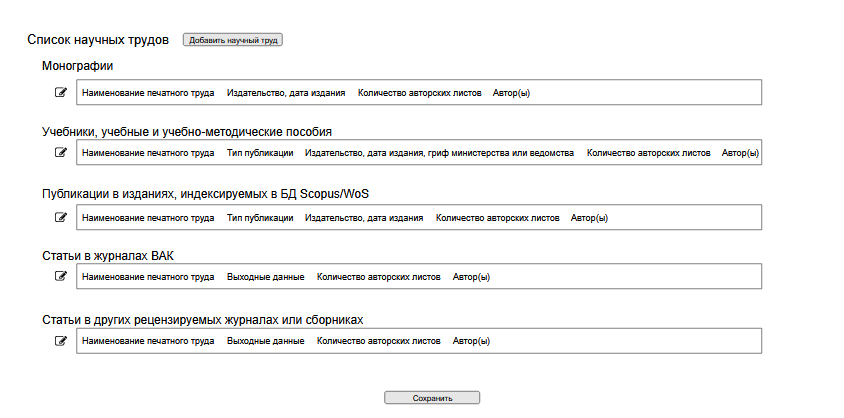 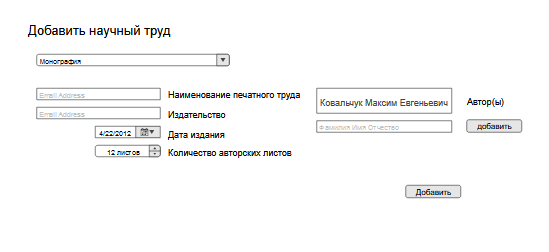 Дополнительные документы
В данном блоке необходимо загрузить дополнительные документы, если они еще не загружены в личный кабинет пользователяСправка об отсутствии судимостиСправка о прохождении медосмотра 
Рисунок – Кнопка “Подать заявку”

После добавления всей необходимой документации можно нажать кнопку “Подать заявку” для подачи заявки на участие в выборах преподавательского состава .
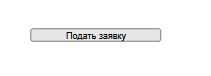 8 Маршрут обработки документа8.1 ИнициацияДокумент может быть инициирован:Сотиком, подающим документы на избрание/переизбрание ППС с помощью СЭД  или через заполнение веб-формыОтветственным лицом в подразделении, если сотик не может самостоятельно заполнить документ с помощью СЭД  или через заполнение веб-формы.Претендентом не являющимся сотиком  через заполнение веб-формы.8.2 Оформление документа сотиком Сотик  (или ответственное лицо) в СЭД заполняет необходимые реквизиты на вкладке «Заявление», для заполнения вкладок «Анкета» и «Список научных трудов» сотик (или ответственное лицо) нажимает кнопки «Заполнить Анкету» и «Заполнить список научных трудов». Выполняется заполнение данных из программ «БИТ.Наука» и «1С:Зарплата и кадры государственного учреждения». При необходимости доступно редактирование заполненных данных. Сотик (или ответственное лицо) может распечатать документ нажатием кнопки «Распечатать заявление», «Распечатать анкету», «Распечатать список научных трудов» подписать (отдать на подпись кандидату) и прикрепить к карточке документа скан. Также остаётся возможность загрузить копии документов, необходимых для участия в конкурсе. Сотик  (или ответственное лицо) в СЭД заполняет он-лайн форму заявления. Работа с вкладками «Заявление», «Анкета», «Список научных трудов» аналогично работе в СЭД. Сотик (или ответственное лицо) может распечатать документ нажатием кнопки «Распечатать заявление», «Распечатать анкету», «Распечатать список научных трудов» подписать (отдать на подпись кандидату) и прикрепить к карточке документа скан. Также остаётся возможность загрузить копии документов, необходимых для участия в конкурсе.8.3 Оформление документа пользователемПользователь заполняет он-лайн форму заявления. Подтверждает согласие на обработку персональных данных. Самостоятельно заполняет вкладки «Заявление», «Анкета», «Список научных трудов». Загружает копии документов, необходимых для участия в конкурсе и ставит галочку для согласия на обработку персональных данных. Далее нажимает кнопку «Подать заявку». 8.4 Реализация конкурсных процедур (Комиссия по кадровой политике) в СЭД для сотика Сотик при необходимости отправляет документ на согласование своему руководителю или курирующему проректору.Далее документ поступает специалисту ОКПиПП на согласование и при условии положительного согласования поступает на согласование секретарю Комиссии по кадровой политике/учебно-методической комиссии ученого совета или иному ответственному лицу. Секретарь осуществляет проверку документа и при необходимости дополняет карточку другими документами.После положительного согласования секретарем Комиссии ЭПДП отправляется на ознакомление членам Комиссии по кадровой политике. Комиссия по кадровой политике проводит заседание (с использованием модуля СЭД «Мероприятия»), итоговый протокол формируется в СЭД и при помощи механизма «Связь» связывается с карточкой ЭПДП. Выписка из протокола в формате PDF добавляется секретарем в карточку ЭПДП.8.5 Реализация конкурсных процедур (Ученый совет) в СЭД для сотика Далее ЭПДП поступает на согласование секретарю Ученого совета (Университета или ОУП).После проверки и согласования секретарем Ученого совета ЭПДП направляется на согласование членам Ученого совета.Секретарь получает уведомление о положительном согласовании и назначает дату проведения заседания Ученого совета.Ученый совет проводит заседание (с использованием модуля СЭД «Мероприятия»), итоговый протокол формируется в СЭД и при помощи механизма «Связь» связывается с карточкой ЭПДП. Выписка из протокола в формате PDF добавляется секретарем в карточку ЭПДП.Секретарь Ученого совета отправляет ЭПДП на ознакомление специалисту ОКПиПП и руководителю базового учебного подразделения, в котором будет работать избранный сотик.Начальнику отдела ОКПиПП поступает задача заключения трудового договора.8.6 РегистрацияПосле согласования ЭПДП специалистом ОКПиПП документ подлежит регистрации. Документ регистрируется автоматически. Нумератор состоит из префикса [Индекс подразделения]-[индекс вида документа]/[номер документа в пределах календарного года].8.7 ДоступРуководитель подразделения видит только ЭПДП своего подразделения.Курирующий проректор видит ЭПДП только в пределах своих подразделений.Руководитель и сотики ОКПиПП видят все ЭПДП.Управление делами, ректор видят все ЭПДП.8.8 РедактированиеЭПДП можно редактировать до момента регистрации. После регистрации допускается только добавление файлов в карточку документа.8.9 Дополнительные данныеПотребуется автоматизация подготовки кадровых документов для осуществления оформления за один прием, когда сотика вызывают приглашением по электронной почте в назначенный день и час для подписания уже подготовленных документов. 9 Ключевые пользовательские сценарииСайт Выборы В данном разделе указаны пользовательские сценарии, которые Пользователь может использовать на сайте.Авторизация/РегистрацияРабота с доступными вакансиямипросмотрфильтрацияоткликУправление множеством заявокЗаполнение заявкиавтоматическое заполнение данных на основании информации в 1Сзагрузка файлов и дополнительных материаловРедактирование заявленияПросмотр статуса направленных заявокПолучение информации об истории работы над заявлениемПолучение оповещенийПросмотр заявления после отправкиРедактирование заявления после первого отказаУведомления о сроках подачи заявления9.1 Регистрация9.1.1 Альтернативный сценарий 1 - Пользователь с таким именем уже зарегистрирован9.1.2 Альтернативный сценарий 2 - Поля в форме ввода данных для регистрации не заполнены9.1.3 Альтернативный сценарий 3 - Ошибка при выполнении запроса9.2 Авторизация9.2.1 Альтернативный сценарий 1 - Неверный email/пароль9.3 Сброс пароля9.4 Работа с доступными вакансиями9.4.1 Альтернативный сценарий 1 - Нет вакансий, удовлетворяющих заданным условиям9.5 Проверка заявки и заполнение анкеты9.5.1 Альтернативный сценарий 1 - Пользователь отменил действие нажатием “Назад”9.5.2 Альтернативный сценарий 2 - Обязательные поля не заполнены9.6 Заполнение раздела “Научная деятельность”9.7 Заполнение раздела “Опыт работы”9.8 Заполнение раздела “Документы”9.9 Загрузка данных для заявки из ранних заявок Пользователя9.9.1 Альтернативный сценарий 1 - Пользователь выбирает “Посмотреть заявку”9.10 Редактирование заявки9.11 Просмотр комментариев к статусам заявок9.12 Просмотр истории работы над заявлением9.13 Получение и просмотр оповещений10 Административная панель сайтаВ данном разделе указаны пользовательские сценарии, которые администратор может использовать в административной панели.ВходДобавление и размещение новых вакансий на сайтеУправление списком вакансийУправление внутренними справочниками для настройки вакансийназвания департаментовназвание должностейязыкиуровни языковПолучение PDF документов из заявокУправление размещением документов на главной странице сайтаОтправка уведомлений пользователюИзменение содержимого шаблонов писем по событию Предоставление доступа новым пользователям к административной панелиУправление пользователями административной панелиПросмотр действий администратора в административной панели10.1 Вход10.2 Генерация и скачивание PDF документов на основании заполненной заявки10.3 Добавление вакансии на сайт10.4 Редактирование вакансии на сайте10.5 Удаление вакансии10.6 Добавление нового департамента10.7 Добавление новой должности10.8 Добавление документов для главной страницы сайта10.9 Редактирование документов для главной страницы сайта10.10 Удаление документа с главной страницы сайта10.11 Отправка уведомлений пользователям10.12 Редактирование уведомлений10.13 Удаление уведомлений10.14 Изменение настроек позиций для разделов сайта10.15 Удаление позиции для разделов сайта10.16 Добавление нового языка10.17 Изменение языка10.18 Удаление языка10.19 Добавление нового уровня языка10.20 Изменение уровня языка10.21 Удаление уровня языка10.22 Настройки шаблонов писем10.23 Добавление новых администраторов10.24 Редактирование текущих администраторов10.25 Удаление администраторов       10.26 Просмотр действий администратора в административной панели11 Требования к выполняемым работам11.1 Требования к автоматизацииТаблица – Список требованийРольОписаниеПользовательНеавторизованный - пользователь не выполнил вход под своей учетной записью на сайт. Пользователь не может откликаться на вакансии, но может просматривать их.Авторизованный - пользователь может просматривать и откликаться на вакансии на сайте, а также просматривать уведомления.АдминистраторАктивный - профиль администратора сайта, находящийся в этом статусе доступен для использования.Статус персонала - администратор с этими правами, может обрабатывать поступающие с сайта заявки в соответствующих разделах административной панели.Статус суперпользователя - сотик обладает всеми правами в административной панели.ПараметрСодержаниеВид документыЭлектронный пакет документов на избрание/переизбрание (ЭПДП) Наименование документа (заголовок)Заполняется пользователем Регистрационный номерПроставляется автоматическиДата регистрацииПроставляется автоматическиНазначение документаПакет документов избрание/переизбрание ППСПапка храненияИнформационно-справочные документыВопрос деятельностиПроставляется автоматическиКраткое содержаниеЗаполняется пользователемПодготовил (автор документа)Пользователь, заполняется автоматическиПодразделениеПодразделение организации, заполняется автоматическиЗамещаемая должность (дополнительный реквизит)Заполняется пользователемНаименование кафедры/учебно-научного департамента/иное (дополнительный реквизит)Заполняется пользователемФакультет/институт/иное (дополнительный реквизит)Заполняется пользователемНаименованиеИсточникРеквизитыГод рожденияКарточка пользователяРеквизит «Дата рождения»Место рождения«Личные данные»Реквизит «Место рождения» Гражданство«Личные данные»Реквизит «Гражданство страны»Адрес проживания«Личные данные»Реквизит «Адрес места проживания»Телефон (моб/дом)«Личные данные»Реквизиты «Мобильный телефон» и «Домашний телефон»E-mail«Личные данные»Реквизит «Адрес электронной почты PFUR»Какой вуз окончил, год окончания и специальность по дипломуТабличная часть «Вид образования», все записи вида «Высшее образование»«Учебное заведение», «Конец обучения», «Квалификация»Ученое звание, год присвоенияГиперссылка «Ученые звания», выводить все записи«Ученое звание», «Дата присвоения»Ученая степень, год присвоенияГиперссылка «Ученые степени», выводить все записи«Ученая степень», «Дата присвоения»Дополнительное образованиеТабличная часть «Вид образования», все записи вида «Дополнительное профессиональное образование»«Квалификация», «Учебное заведение», «Конец обучения»Научная деятельностьДанные заполняются из вкладки «Список научных трудов». Столбец «Всего» считается сумма по общему количеству документов в разделах.Столбец «За последние 5 лет» считается сумма по общему количеству документов в разделах с ориентиром на дату издания, которая должна попадать в предел 5 лет, к примеру дата публикации – 2015 год попадает в сумму документов, дата публикации – 2013 год не попадает.Данные заполняются из вкладки «Список научных трудов». Столбец «Всего» считается сумма по общему количеству документов в разделах.Столбец «За последние 5 лет» считается сумма по общему количеству документов в разделах с ориентиром на дату издания, которая должна попадать в предел 5 лет, к примеру дата публикации – 2015 год попадает в сумму документов, дата публикации – 2013 год не попадает.НаименованиеИсточникКомментарийМонографииРаздел НИР, Справочник «Публикации в книгах» Отбор по «Вид труда» = «Монография», «Авторы.Автор»МонографииРаздел НИР, Справочник «Публикации в книгах» Отбор по «Вид труда» = «Монография», «Авторы.Автор»МонографииРаздел НИР, Справочник «Публикации в книгах» Отбор по «Вид труда» = «Монография», «Авторы.Автор»Наименование печатного трудаРеквизит «Книга»БИТ. НаукаИздательство, дата изданияРаздел «Издание», реквизит «Издательство», реквизит «Год»БИТ. НаукаКоличество авторских листовРаздел «Издание», реквизит «Объем общий»БИТ. НаукаАвтор(ы)Раздел  «Авторы»БИТ. Наука«Учебники, учебные и учебно-методические пособия»Раздел НИР, Справочник «Публикации в книгах» Отбор по «Вид труда» = «Учебник», «Учебное пособие», «Учебно-методический комплекс», Учебно-методическое пособие», «Учебно-методическая работа» «Авторы.Автор»«Учебники, учебные и учебно-методические пособия»Раздел НИР, Справочник «Публикации в книгах» Отбор по «Вид труда» = «Учебник», «Учебное пособие», «Учебно-методический комплекс», Учебно-методическое пособие», «Учебно-методическая работа» «Авторы.Автор»«Учебники, учебные и учебно-методические пособия»Раздел НИР, Справочник «Публикации в книгах» Отбор по «Вид труда» = «Учебник», «Учебное пособие», «Учебно-методический комплекс», Учебно-методическое пособие», «Учебно-методическая работа» «Авторы.Автор»Наименование печатного трудаРеквизит «Книга»БИТ. НаукаТип публикацииРеквизит «Вид труда»БИТ. НаукаИздательство, дата издания, гриф министерства или ведомстваРаздел «Издание», реквизит «Издательство», реквизит «Год», реквизит «Вид грифа», реквизит «Гриф» (если реквизиты «Вид грифа» и «Гриф» не заполнены, то должен выводиться текст «гриф отсутствует»БИТ. НаукаКоличество авторских листовРаздел «Издание», реквизит «Объем общий»БИТ. НаукаАвтор(ы)Раздел «Авторы»БИТ. НаукаПубликации в изданиях, индексируемых в БД Scopus/WoSРаздел НИР, Справочник «Публикации в журналах» Отбор по «Вид труда» = «Статья», «Авторы.Автор»Публикации в изданиях, индексируемых в БД Scopus/WoSРаздел НИР, Справочник «Публикации в журналах» Отбор по «Вид труда» = «Статья», «Авторы.Автор»Публикации в изданиях, индексируемых в БД Scopus/WoSРаздел НИР, Справочник «Публикации в журналах» Отбор по «Вид труда» = «Статья», «Авторы.Автор»Наименование печатного трудаРеквизит «Название»БИТ. НаукаТип публикацииРеквизит «Вид труда», реквизит «Входит в базы цитирования» отбор “SCOPUS”, “Web of Science” (должен выводиться текст с названием базы цитирования»)БИТ. НаукаИздательство, дата изданияРаздел «Издание», реквизит «Издание», реквизит «Город» (сокращенно, первая буква), реквизит «Издательство», реквизит «Год», реквизит «Номер», реквизит «Страницы», реквизит «Год»БИТ. НаукаКоличество авторских листовРаздел «Издание», реквизит «Страницы.Всего»БИТ. НаукаАвтор(ы)Раздел «Авторы»БИТ. НаукаСтатьи в журналах ВАКРаздел НИР, Справочник «Публикации в журналах» Отбор по «Вид труда» = «Статья», «Авторы.Автор»У документа заполнен признак «ВАК»Статьи в журналах ВАКРаздел НИР, Справочник «Публикации в журналах» Отбор по «Вид труда» = «Статья», «Авторы.Автор»У документа заполнен признак «ВАК»Статьи в журналах ВАКРаздел НИР, Справочник «Публикации в журналах» Отбор по «Вид труда» = «Статья», «Авторы.Автор»У документа заполнен признак «ВАК»Наименование печатного трудаРеквизит «Название»БИТ. НаукаВыходные данныеРаздел «Издание», реквизит «Издание», реквизит «Город» (сокращенно, первая буква), реквизит «Издательство», реквизит «Год», реквизит «Номер», реквизит «Страницы»БИТ. НаукаКоличество авторских листов (с указанием страниц)Раздел «Издание»», реквизит «Страницы», реквизит «Страницы.Всего»БИТ. НаукаАвтор(ы)Раздел «Авторы»БИТ. НаукаСтатьи в других рецензируемых журналах или сборникахРаздел НИР, Справочник «Публикации в журналах» Отбор по «Вид труда» = «Статья», «Авторы.Автор»У документа заполнен признак «Рецензируемый»Статьи в других рецензируемых журналах или сборникахРаздел НИР, Справочник «Публикации в журналах» Отбор по «Вид труда» = «Статья», «Авторы.Автор»У документа заполнен признак «Рецензируемый»Статьи в других рецензируемых журналах или сборникахРаздел НИР, Справочник «Публикации в журналах» Отбор по «Вид труда» = «Статья», «Авторы.Автор»У документа заполнен признак «Рецензируемый»Наименование печатного трудаРеквизит «Название»БИТ. НаукаВыходные данныеРаздел «Издание», реквизит «Издание», реквизит «Город» (сокращенно, первая буква), реквизит «Издательство», реквизит «Год», реквизит «Номер», реквизит «Страницы»БИТ. НаукаКоличество авторских листов (с указанием страниц)Раздел «Издание»», реквизит «Страницы», реквизит «Страницы.Всего»БИТ. НаукаАвтор(ы)Раздел «Авторы»БИТ. НаукаОбластьПараметрЗаполнение/ЗначениеИнформация о шаблонеНаименование шаблонаЭлектронный пакет документов на избрание/переизбрание (ЭПДП)Информация о шаблонеРабочая группа шаблонаОграничивается участниками процессовИнформация о шаблонеЗапрещать изменять реквизиты из шаблонаНетИнформация о шаблонеЗапрещать редактировать файлыНетИнформация о шаблонеЗапрещать удалять файлыДаИнформация о документеВид документаЭлектронный пакет документов на избрание/переизбрание (ЭПДП)Информация о документеНаименование (заголовок)Электронный пакет документов на избрание/переизбрание (ЭПДП)Информация о документеОрганизацияИнформация о документеПапка храненияЭлектронный пакет документов на избрание/переизбрание (ЭПДП)Информация о документеРабочая группа документаОграничивается участниками процессовНаименованиеИсточникГод рожденияЗаполняется пользователемМесто рожденияЗаполняется пользователемГражданствоЗаполняется пользователемАдрес проживанияЗаполняется пользователемТелефон (моб/дом)Заполняется пользователемE-mailЗаполняется пользователемКакой вуз окончил, год окончания и специальность по дипломуЗаполняется пользователемУченое звание, год присвоенияЗаполняется пользователемУченая степень, год присвоенияЗаполняется пользователемМесто работы в настоящее время (если не сотик )Заполняется пользователемДолжность, которую Вы занимаете в настоящее время (если не сотик )Заполняется пользователемНаучная деятельностьЗаполняется пользователемКраткое описаниеРегистрацияКто использует сценарийПользовательПредусловияПользователь не авторизован в личном кабинете на сайтеОсновной сценарийПользователь переходит на сайт rudn.ruПользователь нажимает кнопку “Войти”Сайт отображает форму ввода данных для авторизацииПользователь нажимает “Регистрация”Сайт отображает форму ввода данных для регистрацииПользователь указывает свои данные для регистрацииПользователь принимает “Согласие на обработку персональных данных”Пользователь нажимает “Зарегистрироваться”Сайт проверяет, что все поля заполнены и “Согласие” принятоСайт отправляет данные пользователя для регистрацииСайт отображает уведомление что регистрация пройдена успешноПостусловияПользователь успешно зарегистрирован на сайтеАльтернативные сценарииПользователь с таким именем уже зарегистрированПоля в форме ввода данных для регистрации не заполненыОшибка при выполнении запросаКраткое описаниеПользователь при регистрации вводит данные от существующего личного кабинетаКто использует сценарийПользовательПредусловияПользователь указывает свои данные для регистрацииПользователь принимает “Согласие на обработку персональных данных”Пользователь нажимает “Зарегистрироваться”Альтернативный сценарийСайт отправляет данные для регистрацииСайт отображает уведомление, что пользователь с таким именем уже существуетСайт отображает главную страницуПостусловияРегистрация пользователя не завершенаПользователь осведомлен об ошибкеКраткое описаниеПользователь не заполнил все поля в форме ввода данных для регистрацииКто использует сценарийПользовательПредусловияПользователь принимает “Согласие на обработку персональных данных”Пользователь нажимает “Зарегистрироваться”Альтернативный  сценарийСайт отображает уведомление, что не все поля формы заполнены корректноСайт отображает форму ввода данных для регистрацииПостусловияРегистрация пользователя не завершенаПользователь осведомлен об ошибкеКраткое описаниеПри выполнении запроса на сайте в работе системы произошла ошибкаКто использует сценарийПользовательПредусловияАльтернативный сценарийСайт отображает уведомление об ошибкеПостусловияОсновной сценарий не завершенКраткое описаниеПользователь вводит свои данные на сайте, чтобы войти в личный кабинетКто использует сценарийПользовательПредусловияПользователь не авторизован в личном кабинете на сайтеОсновной сценарийПользователь переходит на сайт rudn.ruПользователь нажимает кнопку “Войти”Сайт отображает форму ввода данных для авторизацииПользователь вводит свои email/парольПользователь нажимает кнопку “Войти”Сайт отображает главную страницу личного кабинета ПользователяПостусловияАвторизация пройдена успешноАльтернативные сценарииНеверный email/парольОшибка при выполнении запросаКраткое описаниеПользователь при регистрации вводит данные от существующего личного кабинетаКто использует сценарийПользовательПредусловияПользователь указывает свои данные для регистрацииПользователь принимает “Согласие на обработку персональных данных”Пользователь нажимает “Зарегистрироваться”Альтернативный сценарийСайт отправляет данные для регистрацииСайт отображает уведомление, что email или пароль введены неверноСайт отображает главную страницуПостусловияАвторизация пользователя не завершенаПользователь осведомлен об ошибкеКраткое описаниеПользователь может сбросить пароль для входа на сайтКто использует сценарийПользовательПредусловияПользователь зарегистрирован на сайтеОсновной сценарийПользователь переходит на сайт rudn.ruПользователь нажимает кнопку “Войти”Сайт отображает форму ввода данных для авторизацииПользователь нажимает “Забыли пароль”Сайт отображает окно для ввода email для восстановления доступаАдминистратор вводить emailАдминистратор нажимает “Сбросить пароль”Сайт проверяет заполнение обязательных полейполя заполненыСайт отображает уведомление, что нужно проверить почтовый ящикПостусловияПисьмо с ссылкой для сброса пароля отправлено Пользователю на сайтАльтернативные сценарииПользователь отменил действие нажатием “Назад”Обязательные поля не заполненыОшибка при выполнении запросаКраткое описаниеПользователь откликается на вакансии для трудоустройства, размещенные на сайтеКто использует сценарийПользовательПредусловияПользователь зашел на сайтОсновной сценарийПользователь нажимает “Выборы ”Сайт отображает страницу “Конкурс”Пользователь выбирает вакансию из списка на сайтеИЛИ с помощью фильтраПользователь выбирает Преподаватель или РуководительПользователь выбирает должностьПользователь выбирает кафедру(ы)Сайт отображает вакансии по установленному фильтруПользователь выбирает интересующую вакансию и нажимает “Откликнуться”Сайт проверяет предыдущие отклики пользователя, чтобы он они не повторялисьСайт отображает раздел “Анкета”ПостусловияПользователь успешно откликнулся на вакансиюАльтернативные сценарииНет вакансий, удовлетворяющих заданным условиямКраткое описаниеНа сайте нет вакансий удовлетворяющих установленным пользователем фильтромКто использует сценарийПользовательПредусловияПользователь выбирает должностьПользователь выбирает кафедру(ыАльтернативный сценарийСайт отображает, что вакансии не найденыПользователь нажимает “Очистить фильтр”Сайт отображает страницу “Конкурс” ПостусловияПользователь не нашел подходящих вакансийПользователь не откликнулся на вакансииКраткое описаниеПользователь откликнулся на вакансию и теперь ему предлагается заполнить Заявление для трудоустройстваКто использует сценарийПользовательПредусловияПользователь откликнулся на вакансиюОсновной сценарийСайт отображает первый этап заявленияПользователь проверяет данные указанные в заявлении и нажимаем “Сохранить и продолжить”Сайт отображает форму для заполнения личных данныхПользователь заполняет поля формы (вручную)Пользователь нажимает “Сохранить и продолжить”Сайт проверяет заполнение обязательных полейполя заполненыСайт отображает уведомление, что анкета пользователя сохраненаПостусловияАнкета пользователя успешно сохраненаПользователь переходит в раздел  “Научная деятельность”Альтернативные сценарииПользователь отменил действие нажатием “Назад”Обязательные поля не заполненыКраткое описаниеПользователь не стал сохранять заполнять анкету и вернулся к просмотру вакансий на сайтеКто использует сценарийПользовательПредусловияСайт отображает первый этап заявленияАльтернативный сценарийПользователь нажимает “Назад”Сайт отображает уведомление что данные Анкеты не будет сохраненыПользователь нажимает “ОК”Сайт отображает предыдущую страницуПостусловияПользователь вернулся на предыдущую страницу со списком вакансийДанные, указанные в анкете не сохраненыКраткое описаниеПри заполнении анкеты пользователь не указал данные в одно или несколько обязательных полейКто использует сценарийПользовательПредусловияСайт проверяет заполнение обязательных полейполя заполненыСайт отображает уведомление, что анкета пользователя сохраненаАльтернативный сценарийСайт проверяет заполнение обязательных полейполя НЕ заполненыСайт отображает раздел, в котором не заполнено обязательное поле с пометкой, что данное поле обязательно к заполнениюПользователь указывает заполняет данные в полеПользователь нажимает “Сохранить и продолжить”Сайт проверяет заполнение обязательных полейполя заполненыСайт отображает уведомление, что анкета пользователя сохранена ПостусловияАнкета пользователя успешно сохраненаПользователь переходит в раздел  “Научная деятельность”Краткое описаниеПользователь заполняет данные о своей научной деятельностиКто использует сценарийПользовательПредусловияПользователь заполнил данные для АнкетыОсновной сценарийПользователь заполняет поля раздела с использованием возможности “Добавить”Пользователь проверяет данные указанные в разделе и нажимаем “Сохранить и продолжить”Сайт проверяет заполнение обязательных полейполя заполненыСайт отображает уведомление, что данные о научной деятельности успешно сохраненыСайт отображает раздел “Опыт работы”ПостусловияПользователь внес данные о своей научной деятельностиДанные о научной детальности пользователя успешно сохраненыПользователь оказывается на странице для заполнения раздела “Опыт работы”Альтернативные сценарииПользователь отменил действие нажатием “Назад”Обязательные поля не заполненыКраткое описаниеПользователю предлагается загрузить на сайт необходимые документы из спискаКто использует сценарийПользовательПредусловияПользователь оказывается на странице для заполнения раздела “Опыт работы”Основной сценарийПользователь заполняет поля разделаПользователь нажимаем “Сохранить и продолжить”Сайт отображает уведомление, что данные об опыте работы успешно сохраненыСайт отображает раздел “Документы”ПостусловияПользователь внес данные о своем опыте работыДанные об опыте работы пользователя успешно сохраненыПользователь оказывается на странице для заполнения раздела “Документы”Альтернативные сценарииПользователь отменил действие нажатием “Назад”Ошибка при выполнении запросаКраткое описаниеПользователю предлагается заполнить информацию о своем опыте в определенных сферах деятельностиКто использует сценарийПользовательПредусловияПользователь заполнил данные в разделе “Опыт работы”Основной сценарийПользователь выбирает тип избранияПользователь в строке с названием документа нажимает кнопку загрузитьПользователь выбирает файл на устройстве, который он хочет загрузить, и нажимает “Открыть”Файл загружается на сайтСайт отображает название загруженного документа в поле с названием документаПользователь нажимает “Сохранить и подать заявление”Сайт отображает предупреждение что после подачи заявления их нельзя будет отредактироватьПользователь нажимает “Все данные верны, подать заявление”Данные загружаются на сайтСайт отображает уведомление, что заявка сохраненаПостусловияДокументы пользователя успешно загружены на сайтЗаявка сохраненаЗаявке назначен статус “Статус не присвоен”Альтернативные сценарииПользователь отменил действие нажатием “Назад”Ошибка при выполнении запросаКраткое описаниеНа сайте есть возможность загрузить Пользователю данные заявки для вакансии из других отправленных ранее заявокКто использует сценарийПользовательПредусловияУ пользователя есть заполненные заявки по другим вакансиямОсновной сценарийПользователь откликается на заявку аналогично как в сценарии Работа с доступными вакансиямиПользователь нажимает “Из заявлений”Сайт отображает список заявлений Пользователя по разным вакансиям, на которые он откликнулсяПользователь выбирает заявку из списка и нажимает “Копировать”Сайт загружает данные из выбранной заявкиСайт отображает уведомление, что данные заявки были импортированыПользователь нажимает “Сохранить и подать заявление”Сайт отображает предупреждение что после подачи заявления их нельзя будет отредактироватьПользователь нажимает “Все данные верны, подать заявление”Данные загружаются на сайтСайт отображает уведомление, что заявка сохраненаПостусловияДокументы пользователя успешно загружены на сайтЗаявка сохраненаЗаявке назначен статус “Статус не присвоен”Альтернативные сценарииПользователь отменил действие нажатием “Назад”Ошибка при выполнении запросаПользователь выбирает “Посмотреть заявку”Краткое описаниеПри выборе заявки, данные которые должны быть импортированы для новой заявки пользователь выбрал “Посмотреть”Кто использует сценарийПользовательПредусловияСайт отображает список заявлений Пользователя по разным вакансиям, на которые он откликнулсяАльтернативный сценарийПользователь нажимает “Посмотреть”Сайт в новой вкладке открывает содержимое данной заявкиПостусловияПользователь отменил действие нажатием “Назад”Краткое описаниеПользователь может редактировать содержимое заявкиКто использует сценарийПользовательПредусловияПользователь откликался на вакансии и имеет заполненные заявкиОсновной сценарийПользователь нажимает на ПрофильСайт отображает раздел “Профиль”Пользователь выбирает доступную для редактирования заявку, поданную на вакансиюСайт отображает заявку начиная с раздела “Анкета”Пользователь редактирует данные в полях формы заявки в нужных разделах Пользователь проверяет данные указанные в разделе и нажимаем “Сохранить и продолжить”Сайт проверяет заполнение обязательных полейполя заполненыСайт отображает уведомление, что данные раздела сохраненыПостусловияВыбранная заявка успешно отредактированаАльтернативные сценарииПользователь отменил действие нажатием “Назад”Обязательные поля не заполненыОшибка при выполнении запросаКраткое описаниеПользователь может в профиле посмотреть статус и комментарии к отправленной заявкеКто использует сценарийПользовательПредусловияПользователь откликался на вакансии ранееОсновной сценарийПользователь переходит в профильСайт отображает список заявок пользователяПользователь выбирает заявку, статус которой он хочет узнатьСайт отображает раздел Заявление, где представлен “Статус заявления”Пользователь наводит курсор на номер статусаСайт отображает комментарий по данному статусуПостусловияПользователь узнал статус заявки и комментарий к немуАльтернативные сценарииПользователь отменил действие нажатием “Назад”Ошибка при выполнении запросаКраткое описаниеПользователь может просмотреть историю этапов рассмотрения заявкиКто использует сценарийПользовательПредусловияПользователь откликался на вакансии ранееОсновной сценарийПользователь переходит в профильСайт отображает список заявок пользователяПользователь выбирает заявку, историю работу, над которой он хочет узнатьСайт отображает раздел Заявление, где представлена “История”ПостусловияПользователь посмотрел историю по статусам своей заявкиАльтернативные сценарииПользователь отменил действие нажатием “Назад”Ошибка при выполнении запросаКраткое описаниеПользователь может посмотреть присланные ему на сайте Реализовать повторную отправку на согласованиеенияКто использует сценарийПользовательПредусловияПользователь авторизован на сайтеОсновной сценарийПользователь нажимает на “Колокольчик” (Уведомления)Сайт отображает последние уведомления, присланные ПользователюПользователь нажимает “Все уведомления”Сайт отображает раздел “Уведомления”ПостусловияПользователь просмотрел присланные уведомленияАльтернативные сценарииОшибка при выполнении запросаКраткое описаниеАдминистратору сайта необходимо выполнить вход для получения доступа к административной панелиКто использует сценарийАдминистратор сайтаПредусловияАдминистратор не авторизован на сайтеОсновной сценарийАдминистратор переходит на сайт для администрирования Сайт отображает форму для ввода email и пароля администратораАдминистратор вводит указанные данные и нажимает войтиСайт проводит авторизацию АдминистратораСайт отображает главную страницу административной панелиПостусловияАдминистратор успешно авторизованАдминистратор получил доступ к административной панелиАльтернативные сценарииНеверный email/парольОшибка при выполнении запросаКраткое описаниеАдминистратор может выгрузить заявление, анкету или труды пользователя по заявке на вакансию в формате PDF документа на свой компьютерКто использует сценарийАдминистраторПредусловияАдминистратор авторизован на сайтеСайт отображает главную страницу административной панелиОсновной сценарийАдминистратор выбирает Applications в разделе StatementСайт отображает таблицу со всеми заявками от пользователейАдминистратор в строке соответственно может выбрать и нажатием на “Скачать” скачать один или несколько файлов: Заявление пользователя на данную вакансию, Анкету пользователя или Труды пользователя Сайт инициирует загрузку файлаПостусловияАдминистратор успешно загрузил с сайта PDF документ по заявке пользователяАльтернативные сценарииОшибка при выполнении запросаКраткое описаниеАдминистратор может добавлять новые вакансии на сайтКто использует сценарийАдминистраторПредусловияАдминистратор авторизован на сайтеСайт отображает главную страницу административной панелиОсновной сценарийАдминистратор выбирает Vacancy в разделе StatementСайт отображает список всех текущих вакансийАдминистратор нажимает “Добавить Vacancy”Администратор указывает должностьАдминистратор указывает департаментАдминистратор указывает размер ставкиАдминистратор указывает наименование приказаАдминистратор закрепляет ссылку на приказАдминистратор устанавливает дату начала и дату окончания конкурса на подачу заявокАдминистратор нажимает “Сохранить”Сайт проверяет заполнение обязательных полейполя заполненыСайт отображает уведомление, что вакансия была успешно добавлена на сайтеСайт отображает список текущих вакансийПостусловияВакансия успешно добавленаАльтернативные сценарииПользователь отменил действие нажатием “Назад”Обязательные поля не заполненыОшибка при выполнении запросаКраткое описаниеАдминистратор может изменить содержимое, размещенной на сайте вакансииКто использует сценарийАдминистраторПредусловияНа сайте размещены вакансииСайт отображает главную страницу административной панелиОсновной сценарийАдминистратор выбирает Vacancy в разделе StatementСайт отображает список всех текущих вакансийАдминистратор нажимает на id нужной вакансииСайт отображает информацию о вакансииАдминистратор редактирует содержимое представленных полейАдминистратор нажимает “Сохранить”Сайт отображает уведомление, что изменения сохраненыСайт отображает список текущих вакансийПостусловияИнформация о вакансии была измененаАльтернативные сценарииОбязательные поля не заполненыОшибка при выполнении запросаКраткое описаниеАдминистратор может удалить вакансию с сайтаКто использует сценарийАдминистраторПредусловияНа сайте размещены вакансииСайт отображает главную страницу административной панелиОсновной сценарийАдминистратор выбирает Vacancy в разделе StatementСайт отображает список всех текущих вакансийАдминистратор нажимает на id нужной вакансииСайт отображает информацию о вакансииАдминистратор нажимает “Удалить”Сайт отображает окно подтверждения для удаленияАдминистратор нажимает “Да, я уверен”Сайт отображает уведомление, что вакансия была удаленаСайт отображает список текущих вакансийИЛИ Сайт отображает список всех текущих вакансийАдминистратор выбирает несколько вакансий с помощью чекбоксаАдминистратор выбирает “Удалить выбранные Vacancy” в списке “Действие”Администратор нажимает “Выполнить”Сайт отображает окно подтверждения для удаленияАдминистратор нажимает “Да, я уверен”Сайт отображает уведомление, что вакансии были удаленыСайт отображает список текущих вакансийПостусловияВакансия успешно удалена с сайтаАльтернативные сценарииПользователь отменил действие нажатием “Назад”Ошибка при выполнении запросаКраткое описаниеАдминистратор может добавить в список новый департамент, к которому будет привязана вакансияКто использует сценарийАдминистраторПредусловияСайт отображает главную страницу административной панелиОсновной сценарийАдминистратор выбирает Do directory departmentss в разделе StatementСайт отображает список всех текущих департаментовАдминистратор нажимает “Добавить Do directory departmentss”Сайт отображает поле для ввода названия департаментаАдминистратор добавляет значение для название департаментаАдминистратор нажимает “Сохранить”Сайт отображает уведомление, что департамент был добавленСайт отображает список текущих департаментовПостусловияНовый департамент был успешно добавлен в списокАльтернативные сценарииОшибка при выполнении запросаКраткое описаниеАдминистратор может добавить в список новую должность, к которой будет привязана вакансияКто использует сценарийАдминистраторПредусловияСайт отображает главную страницу административной панелиОсновной сценарийАдминистратор выбирает Do directory positions в разделе StatementСайт отображает список всех текущих позицийАдминистратор нажимает “Добавить Do directory positions”Сайт отображает поле для ввода названия позицииАдминистратор добавляет значение для название позицииАдминистратор нажимает “Сохранить”Сайт отображает уведомление, что позиция была добавленаСайт отображает список текущих позицийПостусловияНовая позиция была успешно добавлена в списокАльтернативные сценарииОшибка при выполнении запросаКраткое описаниеАдминистратор может добавить в список новую должность, к которой будет привязана вакансияКто использует сценарийАдминистраторПредусловияСайт отображает главную страницу административной панелиОсновной сценарийАдминистратор выбирает Документы для главной страницы в разделе StatementСайт отображает список текущих документовАдминистратор нажимает “Добавить Документы для главной страницы”Сайт отображает форму для добавления документаАдминистратор указывает Название документа для отображения на сайтеАдминистратор загружает файл документаАдминистратор указывает номер сортировки в спискеАдминистратор указывает видимость документа на сайтеАдминистратор указывает расположение ссылки для скачивания документа в БлокеАдминистратор нажимает “Сохранить”Сайт отображает уведомление, что документ был загружен на главную страницу сайта ПостусловияДокумент успешно загружен на главную страницу сайтаАльтернативные сценарииОшибка при выполнении запросаКраткое описаниеАдминистратор может редактировать документы на главной странице сайтаКто использует сценарийАдминистраторПредусловияДокументы добавлены Сайт отображает страницу со списком всех документовОсновной сценарийАдминистратор выбирает документ из списка, нажав по его idСайт отображает информацию о документеАдминистратор редактирует информацию о документеАдминистратор нажимает “Сохранить”Сайт отображает уведомление, что документ был измененСайт отображает список документов для главной страницы сайтаПостусловияИнформация о документе успешно измененаАльтернативные сценарииОшибка при выполнении запросаКраткое описаниеАдминистратор может удалить ссылку на скачивание документа с главной страницы сайтаКто использует сценарийАдминистраторПредусловияСайт отображает список документовОсновной сценарийАдминистратор выбирает документ из списка, нажав по его idСайт отображает информацию о документеАдминистратор нажимает “Удалить”Сайт отображает окно подтверждения для удаленияАдминистратор нажимает “Да, я уверен”Сайт отображает уведомление, что документ был удаленСайт отображает список документов для главной страницы сайтаПостусловияСсылка на документ была удалена с главной страницы сайтаАльтернативные сценарииОшибка при выполнении запросаПользователь отменил действие нажатием “Назад”Краткое описаниеАдминистратор может отправить текстовое уведомление пользователюКто использует сценарийАдминистраторПредусловияСайт отображает главную страницу административной панелиОсновной сценарийАдминистратор выбирает Уведомления в разделе StatementСайт отображает список всех текущих уведомленийАдминистратор нажимает “Добавить уведомление”Сайт отображает поля для уведомленияАдминистратор вводит текст сообщенияАдминистратор выбирает получателя уведомления из спискаАдминистратор устанавливает дату и время отправки уведомленияАдминистратор нажимает “Сохранить”Сайт отображает уведомление, что уведомление было добавленоСайт отображает список уведомленийПостусловияУведомление было отправлено указанному пользователюУведомление было добавлено в список уведомлений для администратораАльтернативные сценарииОшибка при выполнении запросаКраткое описаниеАдминистратор может редактировать уведомленияКто использует сценарийАдминистраторПредусловияСайт отображает список уведомленийОсновной сценарийАдминистратор выбирает уведомление из списка нажатием на его idСайт отображает уведомлениеАдминистратор редактирует уведомлениеАдминистратор нажимает “Сохранить”Сайт отображает уведомление, что уведомление было измененоСайт отображает список уведомленийПостусловияУведомление было успешно измененоАльтернативные сценарииОшибка при выполнении запросаКраткое описаниеАдминистратор может удалить уведомлениеКто использует сценарийАдминистраторПредусловияСайт отображает список уведомленийОсновной сценарийАдминистратор выбирает уведомление из списка нажатием на его idСайт отображает уведомлениеАдминистратор нажимает “Удалить”Сайт отображает окно подтверждения для удаленияАдминистратор нажимает “Да, я уверен”Сайт отображает уведомление, что уведомление было удаленоСайт отображает список уведомленийИЛИАдминистратор выбирает несколько уведомлений с помощью чекбоксаАдминистратор выбирает “Удалить выбранные Уведомления” в списке “Действие”Администратор нажимает “Выполнить”Сайт отображает окно подтверждения для удаленияАдминистратор нажимает “Да, я уверен”Сайт отображает уведомление, что уведомления были удаленыСайт отображает список уведомленийПостусловияУведомление было успешно удаленоАльтернативные сценарииОшибка при выполнении запросаПользователь отменил действие нажатием “Назад”Краткое описаниеАдминистратор может изменять позиции из справочника должностей для разделов  на сайте с вакансиямиКто использует сценарийАдминистраторПредусловияСайт отображает главную страницу административной панелиОсновной сценарийАдминистратор выбирает Настройка ПОЗИЦИЙ для разделов сайта в разделе StatementСайт отображает меню настроек для позиций на сайтеАдминистратор выбирает “Настройки”Сайт отображает настройки ПОЗИЦИЙ для разделов сайтаАдминистратор выбирает позицию из списка “Доступные” или из списка “Выбранные”Администратор с помощью нажатия на указатель (влево/вправо) перемещает позиции в нужный списокСайт переносит указанные позиции в нужный список Администратор нажимает “Сохранить”Сайт отображает уведомление, что настройки позиций были измененыСайт отображает меню настроек для позиций на сайтеПостусловияСписок позиций в разделах на сайте был успешно измененАльтернативные сценарииОшибка при выполнении запросаКраткое описаниеАдминистратор может удалить позиции из справочника должностей для разделов  на сайте с вакансиямиКто использует сценарийАдминистраторПредусловияСайт отображает настройки ПОЗИЦИЙ для разделов сайтаОсновной сценарийАдминистратор выбирает позиции из списка(-ов)Администратор нажимает “Удалить”Сайт отображает окно подтверждения для удаленияАдминистратор нажимает “Да, я уверен”Сайт отображает уведомление, что позиция была удаленаСайт отображает настройки ПОЗИЦИЙ для разделов сайтаПостусловияПозиции из списков в разделах на сайте были успешно удаленыАльтернативные сценарииОшибка при выполнении запросаПользователь отменил действие нажатием “Назад”Краткое описаниеАдминистратор может добавить новый язык для выбора пользователем в анкете вакансииКто использует сценарийАдминистраторПредусловияСайт отображает главную страницу административной панелиОсновной сценарийАдминистратор выбирает Языки в разделе StatementСайт отображает список текущих языковАдминистратор нажимает “Добавить язык"Сайт отображает настройки для добавления нового языкаАдминистратор вводит название языкаАдминистратор нажимает “Добавить уровень”Сайт открывает окно для добавления нового уровняАдминистратор вводит Название уровня языкаАдминистратор указывает позицию уровня в списке уровней языкаАдминистратор нажимает “Сохранить”Сайт проверяет заполнение обязательных полейполя заполненыСайт добавляет новый уровень в Уровни языкаАдминистратор нажимает “Сохранить”Сайт отображает уведомление, что язык был добавленСайт отображает список текущих языковПостусловияНовый язык был добавленНовый уровень языка был добавленАльтернативные сценарииОшибка при выполнении запросаКраткое описаниеАдминистратор может изменить языкКто использует сценарийАдминистраторПредусловияСайт отображает список текущих языковОсновной сценарийАдминистратор выбирает язык нажатием на его названиеСайт отображает настройки языкаАдминистратор меняет название языкаАдминистратор добавляет уровни языкаАдминистратор нажимает “Сохранить”Сайт отображает уведомление, что язык был измененПостусловияЯзык был измененНовый уровень языка был добавленАльтернативные сценарииОшибка при выполнении запросаКраткое описаниеАдминистратор может удалить язык из спискаКто использует сценарийАдминистраторПредусловияСайт отображает список текущих языковОсновной сценарийАдминистратор выбирает язык нажатием на его названиеСайт отображает настройки языкаАдминистратор нажимает “Удалить”Сайт отображает окно подтверждения для удаленияАдминистратор нажимает “Да, я уверен”Сайт отображает уведомление, что язык был удаленСайт отображает список текущих языковИЛИАдминистратор выбирает несколько языков с помощью чекбоксаАдминистратор выбирает “Удалить выбранные языки” в списке “Действие”Администратор нажимает “Выполнить”Сайт отображает окно подтверждения для удаленияАдминистратор нажимает “Да, я уверен”Сайт отображает уведомление, что языки были удаленыСайт отображает список текущих языковПостусловияЯзык был удаленАльтернативные сценарииОшибка при выполнении запросаПользователь отменил действие нажатием “Назад”Краткое описаниеАдминистратор может добавить в справочник новый уровень языка, который  будет отображаться в настройках языкаКто использует сценарийАдминистраторПредусловияСайт отображает главную страницу административной панелиОсновной сценарийАдминистратор выбирает Уровни языка в разделе StatementСайт отображает список всех текущих уровней языкаАдминистратор нажимает “Добавить уровень языка”Сайт отображает настройки для добавления уровня языкаАдминистратор вводит Название уровня языкаАдминистратор указывает позицию уровня в списке уровней языкаАдминистратор нажимает “Сохранить”Сайт проверяет заполнение обязательных полейполя заполненыСайт отображает уведомление, что уровень языка был добавленСайт отображает список текущих уровней языкаПостусловияНовый уровень языка успешно добавленАльтернативные сценарииОбязательные поля не заполненыОшибка при выполнении запросаКраткое описаниеАдминистратор может изменить уровень языка из спискаКто использует сценарийАдминистраторПредусловияСайт отображает список текущих уровней языкаОсновной сценарийАдминистратор выбирает уровень языка из списка нажатием на его названиеСайт отображает настройки уровня языкаАдминистратор изменяет Название уровня языкаАдминистратор изменяет номер позици уровня языка в спискеАдминистратор нажимает “Сохранить”Сайт проверяет заполнение обязательных полейполя заполненыСайт отображает уведомление, что уровень языка был измененСайт отображает список текущих уровней языкаПостусловияУровень языка был измененАльтернативные сценарииОшибка при выполнении запросаКраткое описаниеАдминистратор может удалить уровень языка из спискаКто использует сценарийАдминистраторПредусловияСайт отображает список текущих уровней языкаОсновной сценарийАдминистратор выбирает уровень языка из списка нажатием на его названиеСайт отображает настройки уровня языкаАдминистратор нажимает “Удалить”Сайт отображает окно подтверждения для удаленияАдминистратор нажимает “Да, я уверен”Сайт отображает уведомление, что уровень языка был удаленСайт отображает список текущих языковИЛИАдминистратор выбирает несколько уровней языка с помощью чекбоксаАдминистратор выбирает “Удалить выбранные уровни языка” в списке “Действие”Администратор нажимает “Выполнить”Сайт отображает окно подтверждения для удаленияАдминистратор нажимает “Да, я уверен”Сайт отображает уведомление, что уровни языка были удаленыСайт отображает список текущих уровней языкаПостусловияУровень языка был удален из спискаАльтернативные сценарииОшибка при выполнении запросаПользователь отменил действие нажатием “Назад”Краткое описаниеАдминистратор может менять настройки содержимого шаблонов писемКто использует сценарийАдминистраторПредусловияСайт отображает главную страницу административной панелиШаблоны писем добавлены в административную панельОсновной сценарийАдминистратор выбирает Шаблоны писем в разделе CommonСайт отображает список текущих шаблонов писемАдминистратор выбирает шаблон для изменения нажатием на его название в строкеАдминистратор меняет текст письмаАдминистратор нажимает “Сохранить”Сайт отображает уведомление, что шаблон письма был измененСайт отображает список текущих шаблоновПостусловияШаблон письма успешно измененАльтернативные сценарииОшибка при исполнении запросаКраткое описаниеАдминистратор может предоставить доступ к административной панели новому пользователюКто использует сценарийАдминистраторПредусловияСайт отображает главную страницу административной панелиОсновной сценарийАдминистратор выбирает Users в разделе UserСайт отображает список пользователь с доступом к административной панелиАдминистратор нажимает “Добавить user”Сайт отображает настройки для пользователяАдминистратор указывает email пользователяАдминистратор указывает ФИО пользователяАдминистратор указывает права пользователяАдминистратор указывает номер телефонаАдминистратор указывает группыАдминистратор нажимает “Сохранить”Сайт проверяет заполнение обязательных полейполя заполненыСайт проверяет наличие пользователя в системеСайт отображает уведомление, что пользователь был добавленСайт отображает список пользователь с доступом к административной панелиПостусловияНовому пользователю предоставлен доступ к административной панели сайтаАльтернативные сценарииОшибка при исполнении запросаКраткое описаниеАдминистратор может редактировать настройки доступа пользователя к административной панелиКто использует сценарийАдминистраторПредусловияСайт отображает список пользователь с доступом к административной панелиОсновной сценарийАдминистратор выбирает пользователя из списка нажатием на его id в строкеСайт отображает настройки пользователяАдминистратор меняет настройки пользователяАдминистратор нажимает “Сохранить”Сайт проверяет заполнение обязательных полейполя заполненыСайт проверяет наличие пользователя в системеСайт отображает уведомление, что пользователь был измененСайт отображает список пользователь с доступом к административной панелиПостусловияАдминистратор изменил пользователяАльтернативные сценарииОшибка при исполнении запросаКраткое описаниеАдминистратор может удалить пользователя из списка пользователей с доступом к административной панелиКто использует сценарийАдминистраторПредусловияСайт отображает список пользователь с доступом к административной панелиОсновной сценарийАдминистратор выбирает пользователя из списка нажатием на его id в строкеСайт отображает настройки пользователяАдминистратор меняет настройки пользователяАдминистратор нажимает “Удалить”Сайт отображает окно подтверждения для удаленияАдминистратор нажимает “Да, я уверен”Сайт отображает уведомление, что пользователь был удаленСайт отображает список пользователь с доступом к административной панелиИЛИАдминистратор выбирает несколько пользователей с помощью чекбоксаАдминистратор выбирает “Удалить выбранных пользователей” в списке “Действие”Администратор нажимает “Выполнить”Сайт отображает окно подтверждения для удаленияАдминистратор нажимает “Да, я уверен”Сайт отображает уведомление, что пользователи были удаленыСайт отображает список пользователь с доступом к административной панелиПостусловияАдминистратор удалил пользователейАльтернативные сценарииОшибка при исполнении запросаПользователь отменил действие нажатием “Назад”Краткое описаниеАдминистратор может просмотреть историю своих действий в административной панелиКто использует сценарийАдминистратор ПредусловияСайт отображает главную страницу административной панелиОсновной сценарийАдминистратор просматривает историю своих действий в административной панели в разделе Последние действияАдминистратор выбирает действие из спискаСайт отображает страницу в разделе, в котором  Администратор совершал выбранное действиеПостусловияАдминистратор просмотрел историю своих действий в административной панелиАльтернативные сценарииОшибка при исполнении запроса№Название сценария, где используетсяТребование1Научная деятельностьФункциональность редактирования трудов пользователя должна быть реализована перед сохранением.2Работа с доступными вакансиямиРеализовать фильтр по должностям и подразделениям (множественный фильтр).3Работа с доступными вакансиямиОтображение надписи "Вакансии не найдены", в случае если не найдено ни одной вакансии.Просмотр комментариев к статусам заявокРеализация функции отображения статуса хранения информации просмотра заявки.Проверка заявки и заполнение анкетыДобавление разделов "Анкета", "Труды", "Заявление" с возможностью загрузки в разделы генерируемых документов. Заполнение раздела “Документы”Реализация функционала одновременной загрузки нескольких файлов в поле "Другие документы".Проверка заявки и заполнение анкетыУбрать запрет на редактирование заявки при завершении конкурса, если она вернулся на редактирование из 1С.Административная панельДобавить возможность добавление счетчиков метрик из административной панели.Проверка заявки и заполнение анкетыРеализовать функционал автоматического добавления информации в анкету и список трудов.Профиль пользователяПользователь должен иметь возможность войти в отправленное заявление и заявление полученное из 1с — Режим просмотра заявления.Добавление вакансии на сайтВ административной панели по созданию вакансий руководителей сделать необязательным поле "Положение ..." и Добавить раздел «Протокол» и «Заключение НУ».Просмотр комментариев к статусам заявокПри повторной подаче после не согласования необходимо ограничить срок подачи 5 рабочими днями.Заполнение раздела “Документы”Выводить сообщение в случае если наименование файла слишком длинное.Добавление вакансии на сайтСделать поиск или подбор с клавиатуры в административной панели  для вакансий и подразделений.РегистрацияПозволять регистрироваться пользователям с неполными именами (например только имя) и не проверять на уникальность имени (только по почте).Альтернативный сценарий 3 - Ошибка при выполнении запросаРазработка страницы “Ведутся технические работы и скоро все заработает”, которая будет отображаться пользователям в процессе обновлении портала.Просмотр комментариев к статусам заявокРеализовать возможность скачивания файлов с закладки дополнительные документы.Просмотр комментариев к статусам заявокДобавить цветовое выделение не согласованных заявок.Административная панельАдминистративная панель должна корректно отображаться в зависимости от разрешения.Добавление вакансии на сайтВ административной панели вывести дату создания заявления.Получение и просмотр оповещенийКандидату должно приходить уведомление на почту об окончании конкурса, в течении двух дней до его окончания каждый день и в день закрытия сообщение о закрытии конкурса на вакансию.Проверка заявки и заполнение анкетыСделать дату поступления и дату окончания учебного заведения обязательными к заполнению, если заполняется учебной заведение.Работа с доступными вакансиямиРеализовать повторную отправку на согласование.Добавление документов для главной страницы сайтаРеализовать функционал выгрузки ссылки на приказ.Проверка заявки и заполнение анкетыДобавить проверку о том, что конкурс уже завершен.Проверка заявки и заполнение анкетыВвести запрет на подачу заявки без заполнения раздела "Вид труда".Проверка заявки и заполнение анкетыСделать обязательными к заполнению поля: "Дата рождения", "Справка об отсутствии судимости", " Образование", "Гражданство " и "Опыт работы".Проверка заявки и заполнение анкетыНа странице " Научные труды" сделать акцент на кнопку "Добавить".Проверка заявки и заполнение анкетыДобавить отметку о прохождении медосмотра в заявку на выборы ППС.РегистрацияДобавить проверку адреса электронной почты по маске.Проверка заявки и заполнение анкетыДобавить в список необходимых документов пункт "Наличие актуализированных личных профилей в научных системах Google Scholar, ResearchGate, Academia.АвторизацияДобавить кнопку сбросить пароль.Проверка заявки и заполнение анкетыДату подачи заявки отображать равной дате нажатия кнопки Подать заявку.Просмотр комментариев к статусам заявокРеализовать отображение комментариев к этапам рассмотрения заявки.Редактирование заявкиРеализовать функционал удаления пользователем не поданной заявки.Альтернативный сценарий 1 - Пользователь отменил действие нажатием “Назад”Добавить кнопки Назад на каждой странице, чтобы пользователь мог вернуться на предыдущие шаги и внести необходимые исправления или отказаться от них.Альтернативный сценарий 1 - Нет вакансий, удовлетворяющих заданным условиямВыбранные настройки фильтра можно сбросить с помощью кнопки “Очистить фильтр”.